TO LETGround Floor Business Unit Approx 733 sq ft plus 431 sq ft reduced height storage 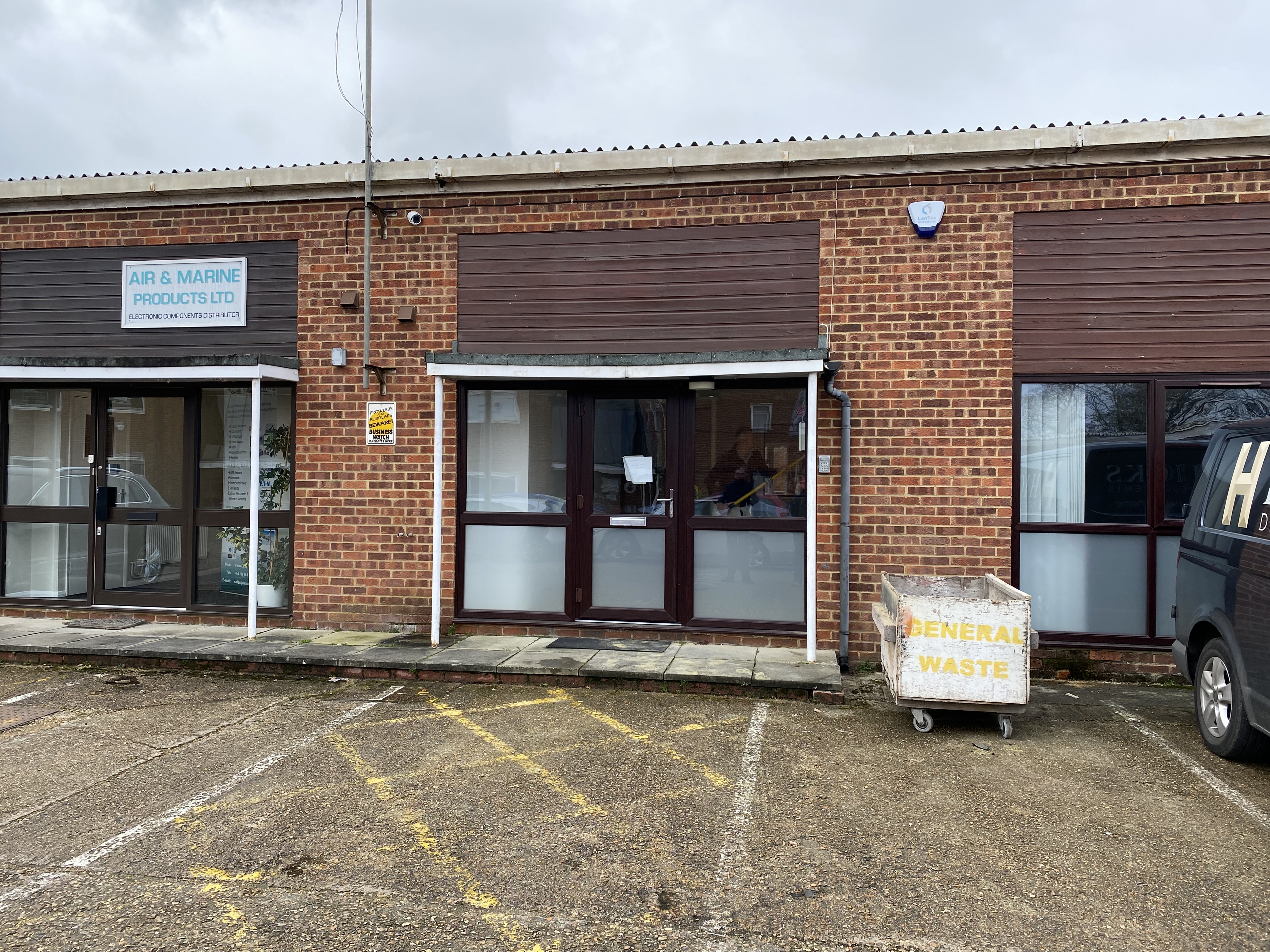 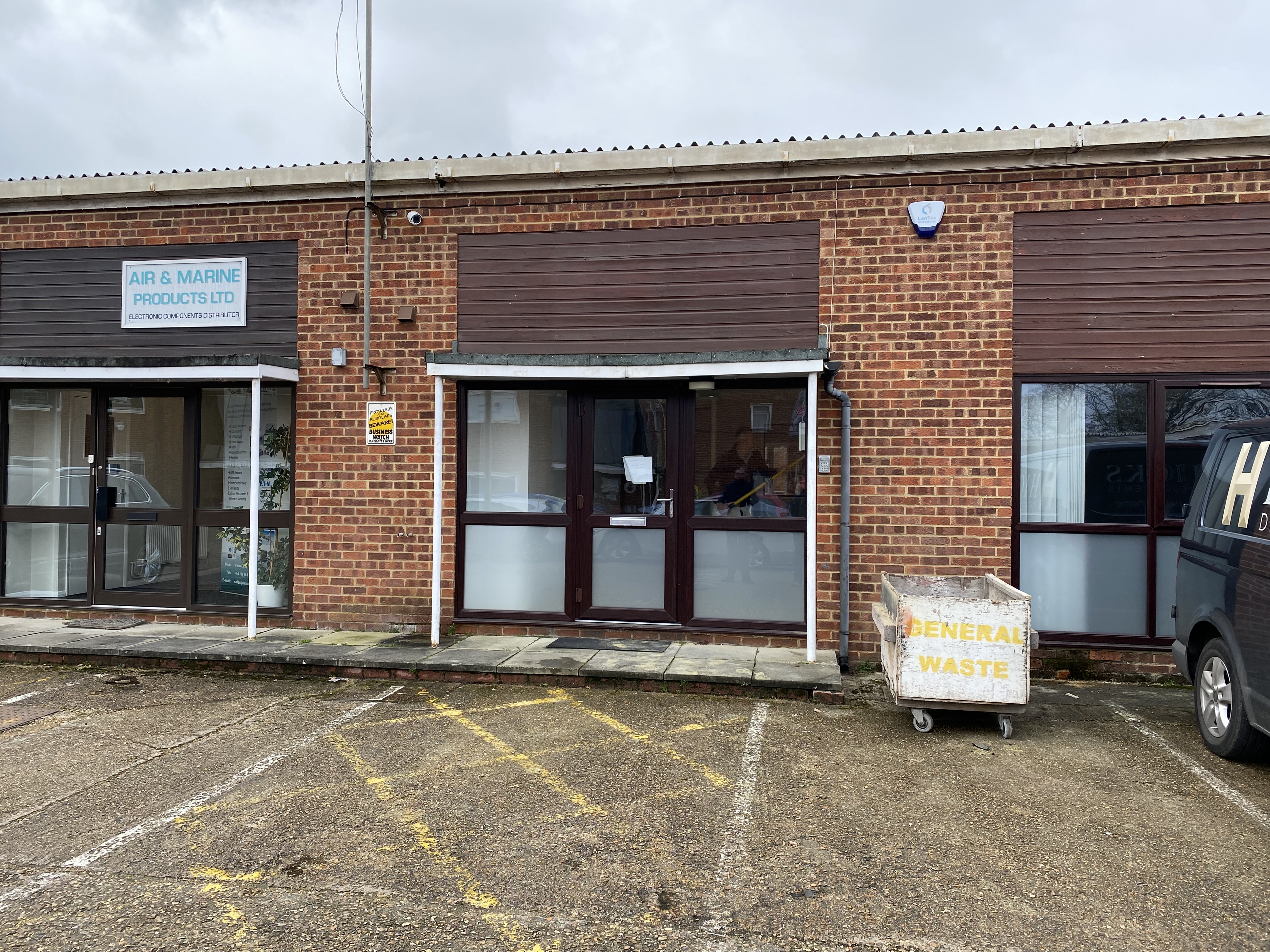 Unit 4 Parkside Business Park Woodley nr Reading RG5 4JBDESCRIPTIONUnit 4 consists of a mid-terrace 
self-contained single storey property providing good quality offices with the added benefit of reduced height storage at first floor level.LOCATION Woodley is a thriving town located approximately 3 miles east of Reading with excellent access to the A329/M4 motorway. Parkside business Park is conveniently located opposite Woodley shopping centre which provides local amenities including a Waitrose, several restaurants and a variety of shops.
ACCOMMODATIONGround Floor 733 sq ft	68 sq m1st floor	   431 sq ft	40 sq m (Reduced height)AMENITIESRedecorated throughoutNew carpetKitchen 3 on site parking spacesLEASEA new full repairing and insuring lease is to be granted for a term to be agreed.RENT£20,000 per annum payable quarterly in advance.VATTBCSERVICE CHARGEA service charge is payable to cover 
the maintenance of the car park and landscaping and general security duties. The current cost for unit 4 is £919 per annum.BUILDING INSURANCEThe current building insurance 
annual premium is £145.24p. LEGAL COSTSEach party is to bear their own 
legal costs in this matter.VIEWINGStrictly by appointment through 
the sole agent Walters Commercial
Shaun Walters 
M: 07764 230561 
E: swalters@walterscommercial.co.uk